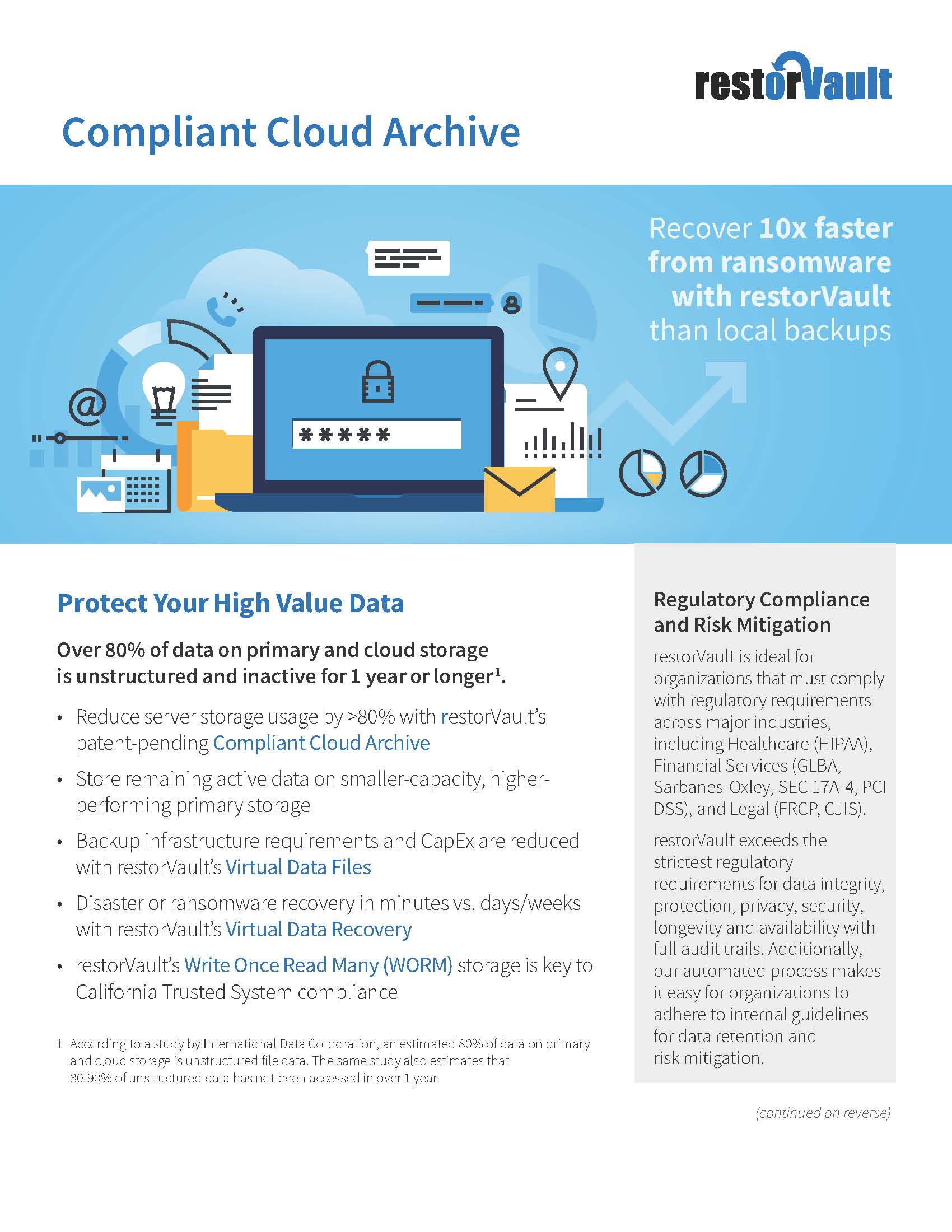 Reply UNSUBSCRIBE to be removed from our mailing list.